1-es MELLÉKLETPOLGÁROK – JELENTKEZÉSI ŰRLAP A CSALÁDI HÁZAKRA ÉS LAKÁSOKRAADA KÖZSÉG TERÜLETÉN MEGVALÓSULÓ ENERGETIKAI SZANÁCIÓS INTÉZKEDÉSEK VÉGREHAJTÁSA, CSALÁDI HÁZAK, LAKÁSOK HŐSZIGETELÉSÉNEK JAVÍTÁSÁHOZ, TERMOTECHNIKAI BERENDEZÉSEK, VALAMINT A KÖZPONTI MELEG VÍZ ELŐÁLLÍTÁSÁHOZ SZÜKSÉGES NAPKOLLEKTOROK TELEPÍTÉSÉHEZ AZ ENERGIAHATÉKONYSÁGOT ÖSZTÖNZŐ ÉS JAVÍTÓ IGAZGATÓSÁG JP 1/22 SZÁMÚ FELHÍVÁSA KAPCSÁN1. SZEMÉLYES ADATOK2. INTÉZKEDÉS(EK), AMELY(EK)RE JELENTKEZIKA háztartások nem pályázhatnak egynél több energiahatékonysági intézkedésre, kivéve az intézkedésekre a 2) és 3) pontokból*A 4) pont szerinti intézkedés csak a meglévő térfűtő (kazán vagy kályha), 2) és 3) pont szerinti hatékonyabbra cserélése intézkedéssel együtt pályázható, ha a polgár a 4) intézkedésre nyújt be kérelmet, mindkét intézkedésre vonatkozóan előzetes becslést és előszámlát kell benyújtani.3. HÁZÁNAK/LAKÁSÁNAK JELENLEGI ÁLLAPOTA* keretezze be a választ* keretezze be a választ* keretezze be a választMegjegyzés: A projektek értékelését és rangsorolását a községi források elosztását rendező szabályzattal és a Nyilvános pályázat VIII. fejezetével összhangban végzik.Ha a Bizottság a beterjesztő létesítményének ellenőrzése során úgy találja, hogy a kérelemben megadott adatok nem felelnek meg a valóságnak, a beterjesztőt kizárják. Keltezés:______________													A beterjesztő aláírása											---------------------------				1.Vezetéknév és utónév2.Személyigazolvány szám3.Cím4Fix telefonszám5.Mobiltelefon szám6.A kataszteri parcella száma, amelyen az épület található                                                        KK _____________1)A külső nyílászárók és a hőburok egyéb, a fűtetlen helyiségek felé megfelelő hőszigetelő tulajdonságokkal rendelkező, átlátszó elemeinek cseréje A CSALÁDI HÁZAKBAN ÉS LAKÁSOKBAN.2)Földgáz kazánok beszerzése és beszerelése a helyiség fűtésére, vagy a meglévő fűtőberendezések (kazán, vagy kályha) cseréje hatékonyabbra A CSALÁDI HÁZAKNÁL ÉS LAKÁSOKNÁL3)Biomassza kazánok (fa pellet, brikett, vagdalék) beszerzése és beszerelése a helyiség fűtésére, vagy a meglévő fűtőberendezések (kazán, vagy kályha) cseréje hatékonyabbra A CSALÁDI HÁZAKNÁL ÉS LAKÁSOKNÁL4)*meglévő csőhálózat, radiátoros fűtőtestek és tartozékok cseréje vagy új beépítése  A CSALÁDI HÁZAKNÁL ÉS LAKÁSOKNÁL5)CSALÁDI HÁZAK hőszivattyúinak, valamint a fűtési rendszerük (térfűtés vagy kombinált fűtés) kiegészítő vezetékeinek beszerzése és telepítése.6)Napkollektorok beszerzése és felszerelése a használati meleg víz központi előkészítésére szolgáló berendezésben a használati meleg víz fűtéséhez, valamint a  fűtési rendszer kísérő vezetékei A CSALÁDI HÁZAKNÁLA ház/lakás területe négyzetméterben az ingatlanlapból vagy az ingatlanadóról szóló végzésbőlAz épületben lakók számaAz épület emeleteinek számaAz épület hőszigetelésével kapcsolatos jelenlegi állapot (keretezze be a választ):Hőszigetelés nélküli külső falak és tető  Hőszigetelés nélküli külső falak és hőszigetelt tető  Hőszigetelt külső falak  és hőszigetelés nélküli tetőHőszigetelt külső falak és tető Meglévő fűtési mód:Szén/fűtőolaj/mazut VillanyáramFaFöldgáz/ brikett-pellet / távfűtésA háztartási fogyasztási vizet a következő módon melegítjük: (csak a napkollektorok felszerelése intézkedéshez)1. Szén/fűtőolaj/mazut2. Villanyáram3. Fa4. Földgáz/ brikett-pellet / távfűtésAz ingatlanán meglévő ablakok*;EGYSZERES fa ablakokPéldák: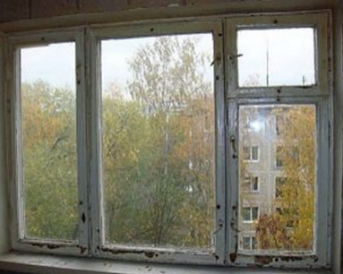 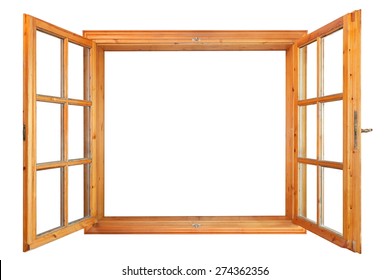 KÉTSZERES fa ablakokPéldák: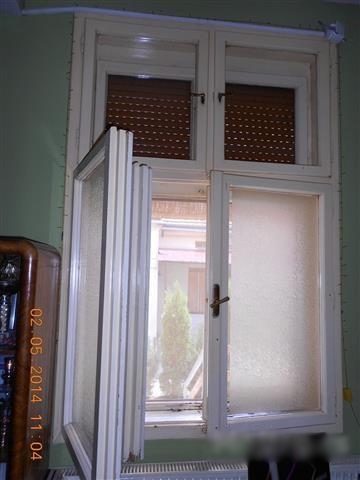 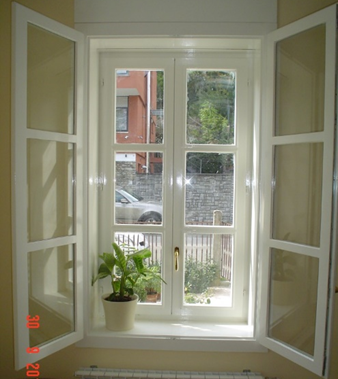 3. Egyszeres fa ablakok DUPLA (VAKUM) ÜVEGGEL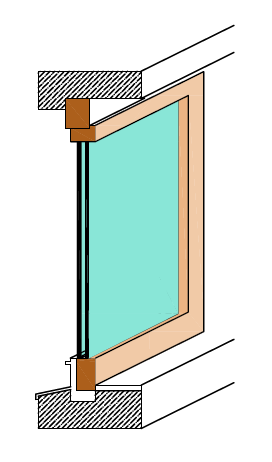 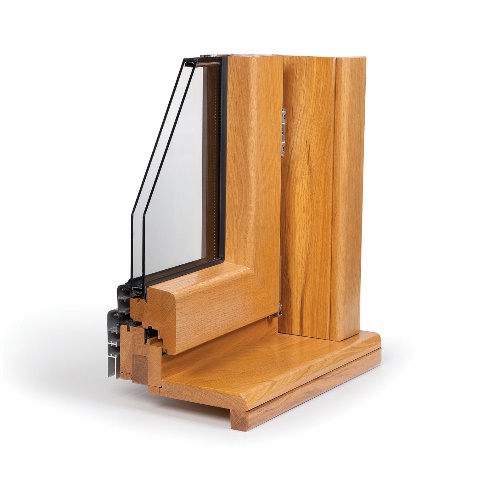 Példák:4. PVC vagy alumínium ablakokPéldák: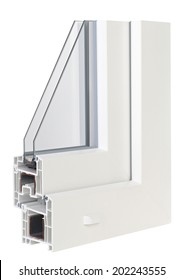 